École Barclay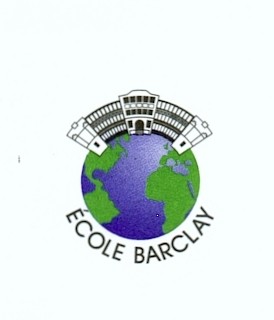 									7941, avenue Wiseman									 Montréal (Québec)   H3N 2P2										 Téléphone : (514) 596-4533Chers parents,En espérant que vous allez bien et que votre famille aussi. Nous vous envoyons un portable.  Votre enfant pourra faire des travaux à la maison avec son enseignant. Pour ouvrir le portable, voici les étapes :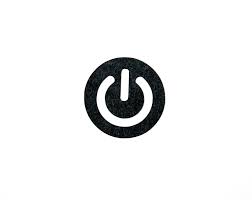 Appuyez sur le bouton «ON» (bouton en haut à droite) Entrer le nom d’utilisateur : PE122Entrer le mot de passe : abc-122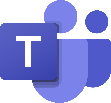 Cliquez sur l’application TEAMCliquez sur le numéro de groupe de votre enfantDans TEAM, allez dans la section « FICHIER » pour trouver les documents. (Cette section en haut de votre écran)Choisir le document « TROUSSE PÉDAGOGIQUE MEES » ou autre fichier et faire le travail demandé.Pour parler avec l’enseignante : Allez dans la section «Publication» (en haut de votre écran), et écrivez votre message (en bas de l’écran).  N'oubliez pas de cliquer sur le triangle (avion en papier) pour envoyer votre message. 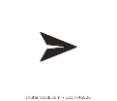 Pour parler avec l’enseignante par vidéo conférence :Il faut attendre un rendez-vous. Vous recevrez l’invitation sur le courriel CSDM de votre enfant.Merci!École Barclay									7941, avenue Wiseman									 Montréal (Québec)   H3N 2P2										 Téléphone : (514) 596-4533Dear parents,Hope that you and your family are well! We are sending you a laptop.  Your child will be able to do homework at home with his/her teacher. To open the laptop, here are the steps:1- Press the «ON» button (top right button)   2- Enter user name: PE122    Enter the password: abc-122 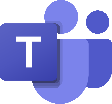 3- Click on the «TEAM» application4- Click on your child's group number5- In TEAM, go to the «FICHIER» section to find the documents. (This section at the top of your screen)6- Choose the document " TROUSSE PÉDAGOGIQUE MEES  " or an other file and do the work requested.7- To speak with the teacher: Go to the «PUBLICATION» section (at the top of your screen), and write your message (at the bottom of the screen). Do not forget to click on triangle (paper plane) to send your message. 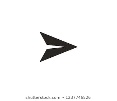 8- To have a video chat with the teacher: Wait for an appointment. You will receive the invitation at your child's CSDM email address.Thank you!